SUNDARAPANDIYAN.K.M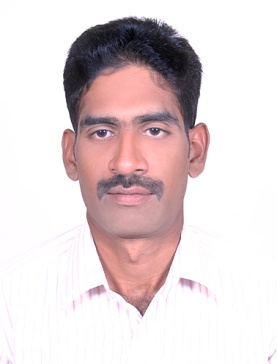 Deria Clock Tower, Dubai.United Arab Emirates		E-mail:   sundarapandiyan.mohan@gmail.com				Mobile:  +97 156 556 7911Brief Profile:- Worked as a Senior Business Analyst – MasterCard Worldwide Technologies (Banking and Financial Services Domain) in Wipro Technologies.Over all 7 years and 8 Months of IT experience in Banking and financial Sector. Current location at Dubai – United Arab Emirates in visiting Visa.           Languages Known          	English		-	Read, Write and Fluent 		Hindi		-	Conversational.		Tamil		-	Read, Write and Fluent          Key Assignments:- MasterCard Worldwide	    - 	Oct 08 2007 to April 2015 Employment:- Organization   	:  	WIPRO TechnologiesDepartment   	:  	Banking and Financial Services.Designation   	:  	Business Analyst / Project Engineer.Assignment:MasterCard Worldwide., USADesignation in client side: Experienced Implementation SpecialistEnvironment:  VS -COBOL II, GCMS, OS390, Job Control Language used in Mainframe to run batch file (JCL), TELNET, LOTUS NOTES, and MS-OFFICE.Team – Customer Implementation Support – NIV America’sProject Description:Involved in Testing, Implementation and Technical Support for all member banks in United States. This includes preparation of test cases and test plans for the various products and enhancements in MasterCard, testing and implementing for the compliance of Member banks software to come with MasterCard and enhancement supported by MasterCard. Direct voice and e-mail technical support for testing issues and for the services provided by MasterCard to the member banks.SYSTEM testing:  Involved in testing Credit/Debit Card transactions online message testing and Clearing files testing submitted for the settlement of the online transaction. Involved in testing online Authorization messages including ATM, Balance Enquiry, Secure code testing (Web site security code testing with the members banks) etc on Credit Card side. For the Clearing file testing jobs are ran in the Mainframe TSOB to confirm content and format of various reports for integrity for IPM Clearing format of MasterCard. Errors or discrepancy in the format will be coordinated with the Test/Development Point of contact (POC) at the Member/Bank Site. RELEASE/REGRESSION testing: MasterCard does release enhancement four times a year. During the releases new technology on Credit / Debit platform and enhancement made in the existing system. Test Plan is prepared according to the requirement and Test cases are generated accordingly. These test cases are published in the Member testing manual and later each test case is executed during the online testing done with the Bank.Roles and responsibilities:Taking care of high visibility production queue tickets in networking base.Resolving the tickets and responding to customers within effective ETA.Managed requirement & developed test plans, test cases and test scripts according to Business Requirements for the member banks to test their software.Prepared test data for positive and negative test cases. Analyzing Business Requirements, preparing Functional and Technical requirement documents for each project release.Maintain and execute Test plans, Test cases and Test Reports for assigned areas. Mapped requirements to business scenarios to assure that all requirements were covered.Involved in Peer review for the written Test Cases. Upon completion of testing, co-ordinate for the implementation of bank's software.Providing direct voice and e-mail technical support for the testing issues to the Banks and for the software provided by MasterCard to Banks.To liaison with MasterCard Internal Support teams, to resolve member bank systems issues. Involved in production support/issues for members after they go live in to production for first 30 days.To liaison with the Regional Network groups, AT&T and OCC(Operations Command Center) to resolve Member Banks Network issues.To work closely with Operations Manager in Planning and Scheduling Business Service Requests.Major projects handled are TCP/IP migration, MIP replacement, ICA Expansion, New member Implementation for Credit and Debit and other business as usual projects.Subject Matter Expert for the product (both onshore and Offshore) – Automatic Billing Updater.Promoted as Project Consultant (Project Manager from Client end) to take care of Special products like ABU testing and Implementation, SAFE, Match and Release and regression testing activities.Making the RDO and MQ object changes Support all new projects, including system and product upgradesSkills:-Domain Expertise:-Promoted as Subject matter expert for the MasterCard below products.SME in both Credit and Debit infrastructure projects.Debit Mastercard. AMS – Account Management System. Incontrol, Incontrol with Purchase control with API.ABU – Automatic Billing Updater.Operating System & Languages:-Windows, C, C++.Certifications:ORACLE COE (Certificate of Excellence) with Oracle Certification.Completed WCNP (Wipro Certified Network Programmer).CCNA Certified.ISTQB certified.Educational Details:-  Personal Details:-Passport No		            :		M4697941Valid till		            :		17/12/2024Age/Date of Birth        	            : 		30 years, 17 Jan 1985.Father’s Name                             : 		Mohan.KMarital Status/ Sex                     : 		Married / MalePermanent Address                    : 		Jamal Nagar, Kallakurichi, Tamil nadu. India 602105.Place: Chennai  		                                                                                             		 Yours Faithfully,Date:  12/19/2016                           	                                                     		      (SUNDARAPANDIYAN.K.M)S.S.L.CGovt Boys Hr Sec School Kallakurichi200074%Higher SecondaryBharathi Matriculation and Higher Secondary School. Kallakurichi State board200274%B.Tech Information Technology.DMI College of Engineering, Anna University.200669%